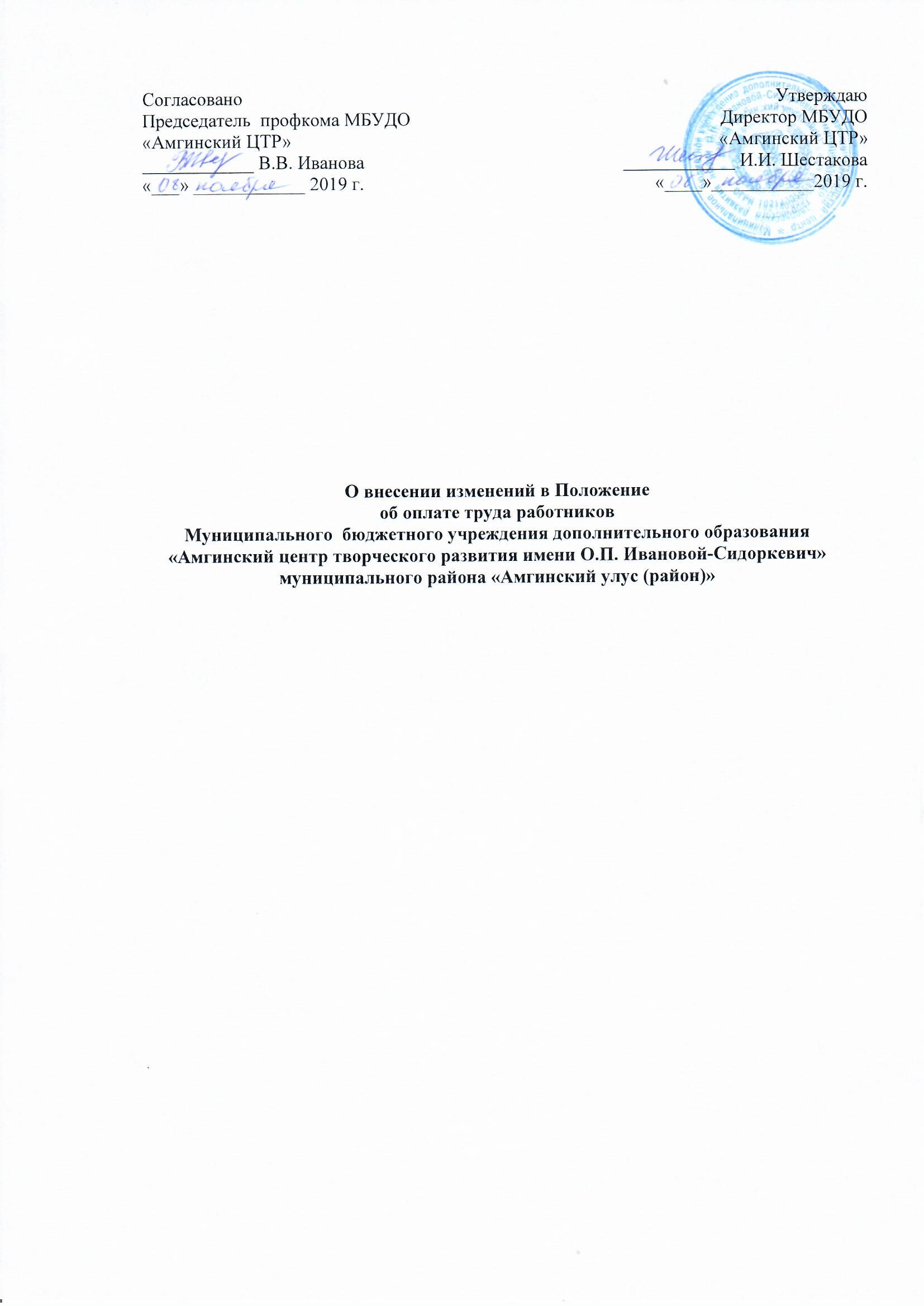    В разделе 2 «Порядок и условия оплаты труда педагогических работников, учебновспомогательного персонала, руководителей структурных подразделений, заместителей руководителей структурных подразделений на основе профессионально-квалификационных групп.В таблице 2.1. размеры должностных окладов ПКГ «Педагогические работники» изложить в следующей редакции:Наименование профессиональных квалификационных групп иквалификационных уровнейРазмер должностногооклада, руб.ПКГ «Педагогические работники»ПКГ «Педагогические работники»1 квалификационный уровень8 1112 квалификационный уровень8 5973 квалификационный уровень9 0824 квалификационный уровень9 568